MassHealth Transmittal Letter IDTF-18April 2019	TO:	Independent Diagnostic Testing Facilities Participating in MassHealth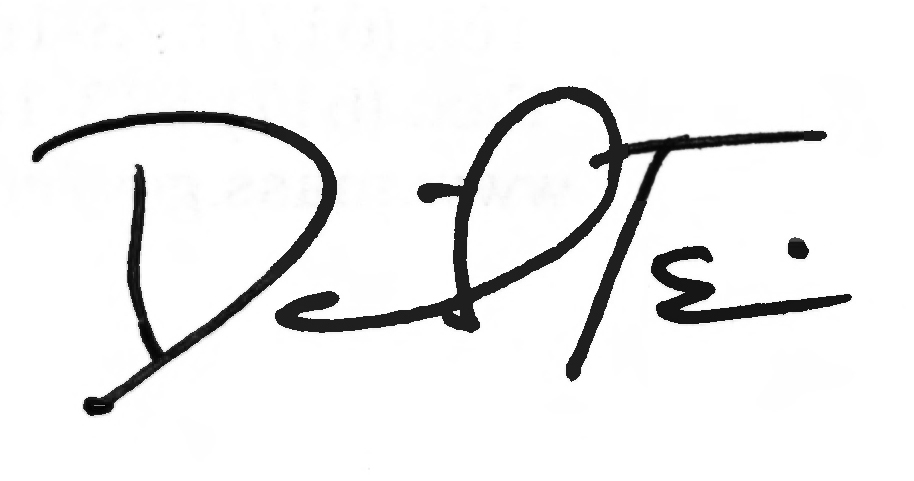 	FROM:	Daniel Tsai, Assistant Secretary for MassHealth 	RE:	Independent Diagnostic Testing Facility Manual: 2019 Subchapter 6 RevisionsThis letter transmits revisions to the service codes listed in Subchapter 6 of the Independent Diagnostic Testing Facility Manual. The Centers for Medicare & Medicaid Services (CMS) has revised the Healthcare Common Procedures Coding System (HCPCS) for 2019. MassHealth has updated Subchapter 6 to add new service codes and remove deleted codes, as applicable, resulting from those revisions. Below is a chart that identifies the updates. The updated Subchapter 6 is effective for dates of service on or after January 1, 2019. *Added as part of these 2019 HCPCS code updates.MassHealth providers must refer to the American Medical Association’s 2019 Current Procedural Terminology (CPT) Professional or the HCPCS Level II codebook for service descriptions of the codes listed in Subchapter 6 of the Independent Diagnostic Testing Facility Manual.To obtain a fee schedule, you may download the Executive Office of Health and Human Services regulations at no cost at https://www.mass.gov/orgs/executive-office-of-health-and-human-services. The regulation title for Radiology is 114.3 CMR 18.00; for Medicine, the regulation is 101 CMR 317.00.MassHealth WebsiteThis transmittal letter and attached pages are available on the MassHealth website at www.mass.gov/masshealth.To sign up to receive email alerts when MassHealth issues new transmittal letters and provider bulletins, send a blank email to join-masshealth-provider-pubs@listserv.state.ma.us. No text in the body or subject line is needed.QuestionsIf you have any questions about the information in this transmittal letter, please contact theMassHealth Customer Services Center at 1-800-841-2900, email your inquiry to providersupport@mahealth.net, or fax your inquiry to 617-988-8974.  NEW MATERIAL(The pages listed here contain new or revised language.)Independent Diagnostic Testing ManualPages vi and 6-1 through 6-6OBSOLETE MATERIAL(The pages listed here are no longer in effect.)Independent Diagnostic Testing Facility ManualPages vi and 6-1 through 6-6 — transmitted by Transmittal Letter IDTF-176.  Service Codes and Descriptions	Introduction			6-1	Portable X-ray: Radiology Service Codes …………………………………………………….…	6-1	Freestanding Magnetic Resonance Imaging (FMRI): Radiology Service Codes		6-2	Diagnostic Imaging Centers: Radiology Service Codes …………………………………………	6-2	Mobile Mammography Van: Radiology Service Codes …………………………………………	6-5	Sleep Centers: Radiology Service Codes  		6-5	Modifiers  ……………………………………………………………………………………	..…	6-5Appendix A.  Directory 		A-1Appendix B.  Reserved 		B-1Appendix C.  Third-Party-Liability Codes 		C-1Appendix T.  CMSP Covered Codes 		T-1Appendix U.  DPH-Designated Serious Reportable Events That Are Not Provider 
 Preventable Conditions 		U-1Appendix V.  MassHealth Billing Instructions for Provider Preventable Conditions 		V-1Appendix W. EPSDT Services: Medical and Dental Protocols and Periodicity Schedules		W-1Appendix X.  Family Assistance Copayments and Deductibles		X-1Appendix Y.  EVS Codes/Messages 		Y-1Appendix Z.  EPSDT/PPHSD Screening Services Codes		Z-1601  IntroductionMassHealth pays for the services represented by the codes listed in Subchapter 6 in effect at the time of service, subject to all conditions and limitations in MassHealth regulations at 130 CMR 431.000 and 450: Administrative and Billing Regulations. MassHealth providers must refer to the American Medical Association’s Current Procedural Terminology (CPT) Professional or the Health Care Procedure Code Set (HCPCS) Level II codebook for the service code and service descriptions when billing for services provided to MassHealth members.An independent diagnostic testing facility (IDTF) may request prior authorization for any medically necessary service reimbursable under the federal Medicaid Act, in accordance with 130 CMR 450.144, 42 U.S.C. 1396d(a), and 42 U.S.C. 1396d(r)(5) for a MassHealth Standard or CommonHealth member younger than 21 years of age, even if it is not designated as covered or payable in Subchapter 6 of the Independent Diagnostic Testing Facility Manual.“IC” indicates that the claim requires individual consideration. See 130 CMR 431.406 for more information. “PA” indicates that the service requires prior authorization. See 130 CMR 450.303 for more information.602  Portable X-ray: Radiology Service CodesService Code	Service Code	Service Code 	Service Code	Service Code700307010070110701207013070134701407015070160701907020070210702207024070250702607030070310703207032870330703327035570360703707037170380703907101071015710207102171022710237103071034710357110071101711107111171120711307202072040720507205272070720727207472080720817208272083720847210072110721147212072170721907220072202722207224072255722657227072275722857229573000730107302073030730407305073060730707308073085730907309273100731107311573120731307314073501735027350373521735227352373525735517355273560735627356473565735807359073592736007361073615736207363073650736607400074010740207402274210742207423074235742407424174245742467424774249742507425174260742707428074290742917430074301603  Freestanding Magnetic Resonance Imaging (FMRI): Radiology Service CodesService Code	Service Code	Service Code 	Service Code	Service Code70336 (PA)705407054270543705447054570546705477054870549705517055270553705587055971550715517155572141721427214672147 721487214972156721577215872195721967219773218732197322073221732227322373718 737197372073721737227372373725741817418274183741857430174712747137555775559755617556375565770217702277046 (PA)77047 (PA)77048 (PA)77049 (PA)A4641A9500 (IC)A9502 (IC)A9503 (IC)A9505 (IC)A9512 (IC) A9537 (IC)70557604  Diagnostic Imaging Centers: Radiology Service CodesService Code	Service Code	Service Code 	Service Code	Service Code590257003070100701107012070130701347014070150701607019070200702107022070240702507026070300703107032070328703307033270336703507035570360703707037170380703907045070460704707048070481704827048670487704887049070491704927054070542705437054470545705467054770548705497055170552705537055470555710107101571020710217102271023710307103471035711007110171110711117112071130715507155171555720207204072050720527207072072720747208072081720827208372084721007211072114721207212572126721277212872129721307213172132721337214172142721467214772148721497215672157721587217072190721927219372194721957219672197722007220272220722407225572265722707227572285722957300073010730207303073040730507306073070730807308573090730927310073110731157312073130731407320073201732027321873219732207322173222732237350173502735037352173522735237352573551735527356073562735647356573580735907359273600736107361573620736307365073660737007370173702737187371973720737217372273723737257400074010740207402274150741607417074174741767417774178741817418274183741857419074210742207423074235742407424574246742477424974250742517426074261 (PA)74262 (PA)7427074280742837429074291743007430174330743407435574400744107441574420744257443074440744457445074455744707448574710747127471374740747427477575557755597556175563755657557275573755747560075605756257563075658757057571075716757267573175733757367574175743757467575675774758017580375805758077580975810758207582275825758277583175833758407584275860758707587275880758857588775889758917589375898759017590276000760107608076098761007610176102761207612576376763777638076499 (IC)76506765107651176512765137651476516765197652976536766047664176642767007670576706767707677576776768007680176802768057681076811768127681376814768157681676817768187682076821768257682676827768287683076831768567685776870768727687376881768827688576886769377694276945769467694876965769707697776999 (IC)77001770027700377011770127701377014770217702277046 (PA)77047 (PA)77048 (PA)77049 (PA)770617706277063770657706677067770717707277073770747707577076770777707877080770817708577086780127801378014780157801678018780207807078071780727807578099 (IC)78102 78103781047811078111781207812178122781307813578140781857819078191781957819978201782027820578206782157821678226782277823078231782327825878261782627826478265782667827878282 (IC)782907829178299 (IC)78300783057830678315783207835078399 (IC)78414 (IC)78428784457845178452784537845478456784577845878459784667846878469784727847378481784837849178492784947849678499 (IC)785797858078582785977859878599 (IC)7860078601786057860778608786097861078630786357864578647786507866078699 (IC)7870078701787077870878709787107872578730787407876178799 (IC)78800788017880278803788047880578806788077880878811788127881378814788157881678999 (IC)9300093005930109301593016930179301893024930259304093041930429322493225932269322793228 (IC)93229 (IC)93268932709327193272932789330393304933069330793308 93312933139331493315933169331793318933209332193325933509335193352937249374093745 (IC)93784937869378893790937979379893799 (IC)9388093882938869388893890938939392293923939249392593926939309393193970939719397593976939789397993980939819399093998 (IC)95950959519595395956A4641 IC)A9500 (IC)A9502 (IC)A9503 (IC)A9505 (IC) A9512 (IC) A9537 (IC)G0297605  Mobile Mammography Van: Radiology Service CodesService Code		           Service Code	          Service Code 	        Service Code		      7664176642770617706277063770657706677067Sleep Centers: Radiology Service CodesService Code	 Service Code	Service Code	 Service Code	Service Code95782957839580095801958059580695807958089581095811607	ModifiersThe following service code modifiers are allowed for billing under MassHealth.Modifier	Description26		Professional ComponentTC		Technical ComponentThe following modifiers are for Provider Preventable Conditions (PPCs) that are National Coverage Determinations.Modifier	DescriptionPA		Surgical or other invasive procedure on wrong body partPB		Surgical or other invasive procedure on wrong patientPC		Wrong surgery or other invasive procedure on patientFor more information on the use of these modifiers, see Appendix V of your provider manual.This publication contains codes that are copyrighted by the American Medical Association. Certain terms used in the service descriptions for HCPCS codes are defined in the Current Procedural Terminology (CPT) Professional codebook.This page is reserved.Deleted CodesReplacement Codes76001N/A7705877046*, 77048*7705977047*, 77049*78270N/A78271N/A78272N/A